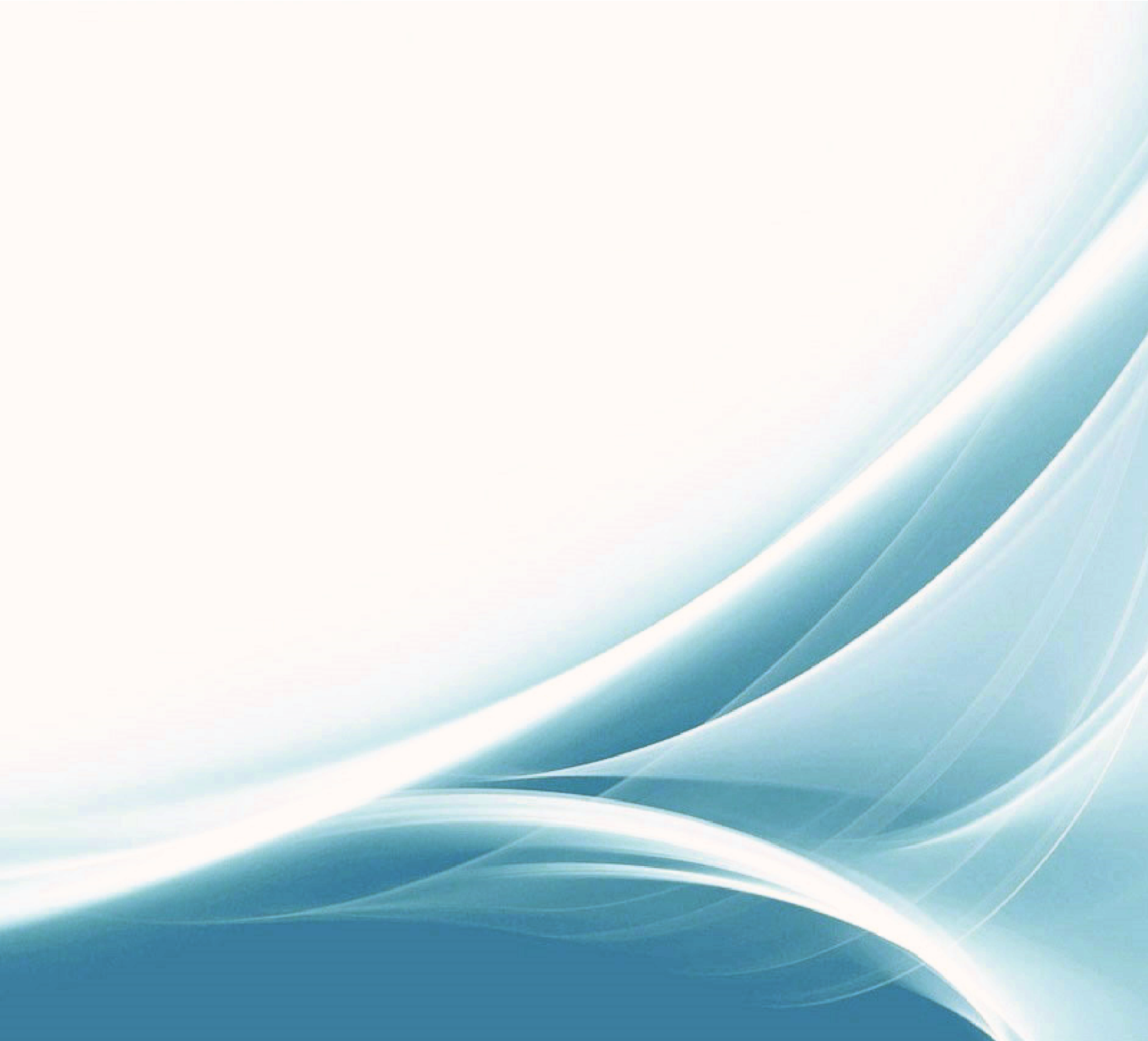 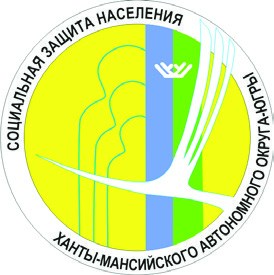 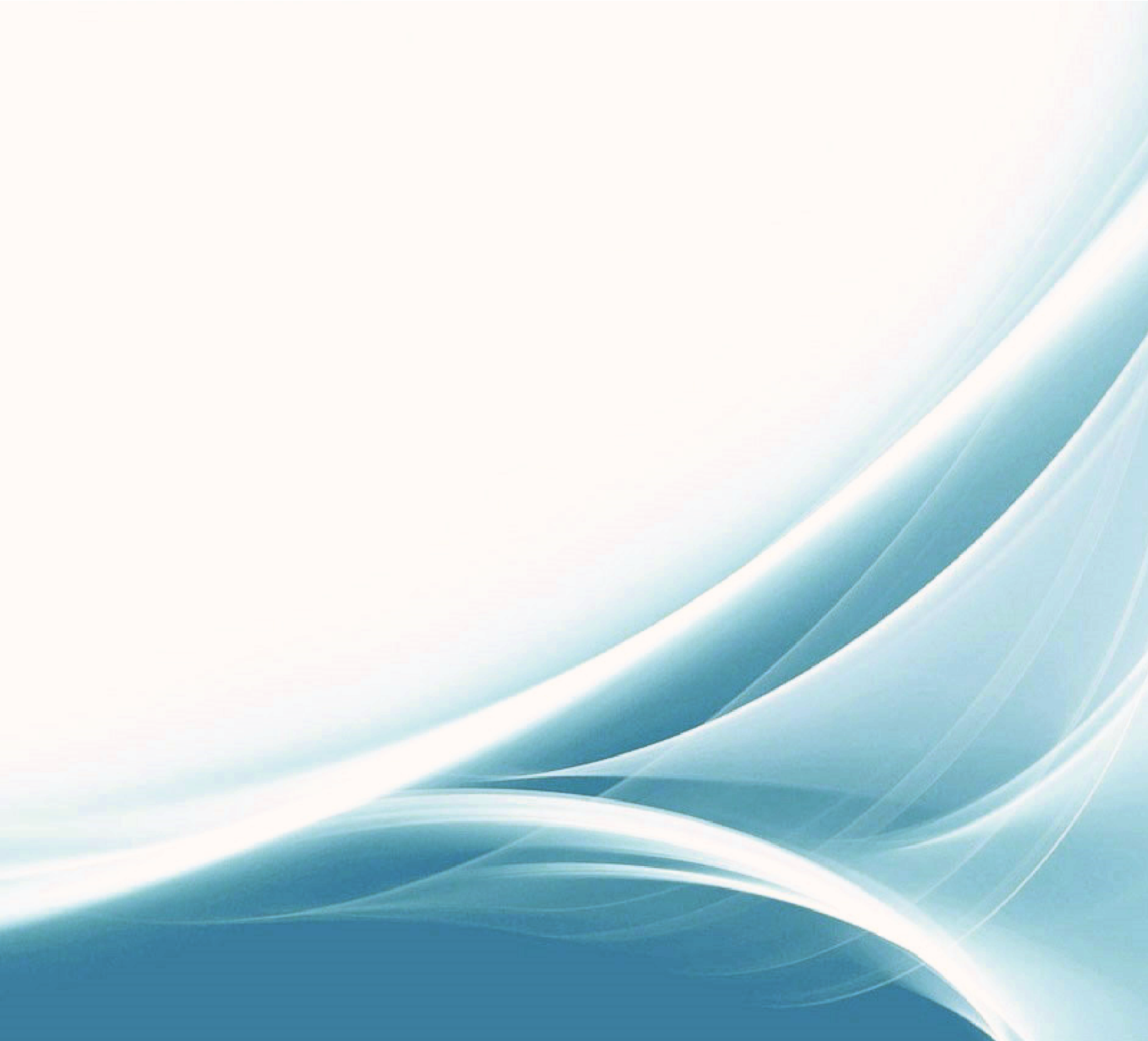 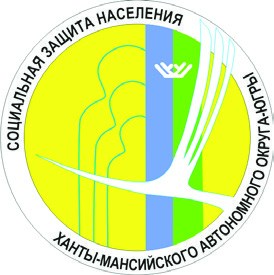 ОСНОВНЫЕ ПОНЯТИЯПолучатели социальных услуг – граждане пожилого возраста (женщины старше 55 лет, мужчины старше 60 лет) и инвалиды, проживающие в Ханты-Мансийском автономном округе – Югре, признанные нуждающимися в социальном обслуживании.Поставщики социальных услуг – отделения социального обслуживания на дому граждан пожилого возраста и инвалидов и специализированные отделения социально-медицинского обслуживания на дому граждан пожилого возраста и инвалидов организаций социального обслуживания Ханты-Мансийского автономного округа – Югры, участвующих в выполнении государственного задания (заказа) (далее – Организация), негосударственные (коммерческие и некоммерческие) организации социального обслуживания, в том числе социально ориентированные некоммерческие организации, предоставляющие социальные услуги, юридические лица независимо от их организационно-правовой формы и индивидуальные предприниматели, осуществляющие социальное обслуживание.Социальное обслуживание на дому – деятельность поставщиков социальных услуг, направленная на максимально возможное продление пребывания получателей социальных услуг в привычной среде обитания, улучшение условий их жизнедеятельности и (или) расширение возможностей самостоятельно обеспечивать свои основные жизненные потребности.КАТЕГОРИИ ПОЛУЧАТЕЛЕЙ СОЦИАЛЬНЫХ УСЛУГ, ИМЕЮЩИЕ ПРАВО ВНЕОЧЕРЕДНОГО ПРИНЯТИЯ НА СОЦИАЛЬНОЕ ОБСЛУЖИВАНИЕ НА ДОМУ:инвалиды и участники Великой Отечественной войны;инвалиды боевых действий;лица, награжденные знаком «Жителю блокадного Ленинграда»;лица, работавшие в период Великой Отечественной войны на объектах противовоздушной обороны, местной противовоздушной обороны, строительстве оборонительных сооружений, военно-морских баз, аэродромов и других военных объектов в пределах тыловых границ действующих фронтов, операционных зон действующих флотов, на прифронтовых участках железных и автомобильных дорог;члены семей погибших (умерших) инвалидов войны, участников Великой Отечественной войны и ветеранов боевых действий;бывшие несовершеннолетние узники концлагерей, гетто и других мест принудительного содержания, созданных фашистами и их союзниками в период Второй мировой войны;лица, проработавшие в тылу в период с 22 июня 1941 года по 9 мая 1945 года не менее шести месяцев, исключая период работы на временно оккупированных территориях СССР;военнослужащие, проходившие военную службу в воинских частях, учреждениях, военно-учебных заведениях, не входивших в состав действующей армии, в период с 22 июня 1941 года по 3 сентября 1945 года не менее шести месяцев; военнослужащие, награжденные орденами или медалями СССР за службу в указанный период.ПЕРЕЧЕНЬ УСЛУГ:социально-бытовые услуги;социально-психологические услуги;социально-педагогические услуги;социально-трудовые услуги;социально-правовые услуги;социально-медицинские услуги;услуги в целях повышения коммуникативного потенциала;срочные социальные услуги.Социальные услуги на дому поставщиками социальных услуг предоставляются бесплатно, за полную или частичную плату.Виды, объем, периодичность: от одного до пяти посещений в неделю – для всех видов социальных услуг, от трех до пяти посещений в неделю – для социально-медицинского обслуживания, сроки предоставления социальных услуг на дому определяются с учетом индивидуальной потребности получателя социальных услуг.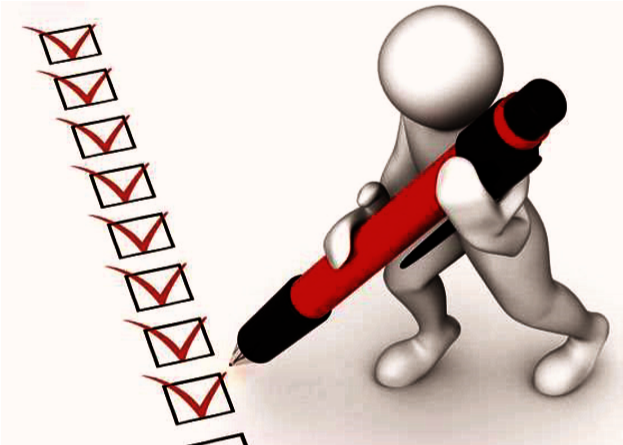 ПОРЯДОК ПРЕДОСТАВЛЕНИЯ УСЛУГ:Получатель социальных услуг или его законный представитель обращается в структурное подразделение Департамента социального развития Ханты-Мансийского автономного округа – Югры – управление социальной защиты населения по месту жительства (месту пребывания) (далее – Управление), многофункциональный центр предоставления государственных и муниципальных услуг по месту жительства (месту пребывания) с заявлением о предоставлении социальных услуг.В целях получения социального обслуживания в интересах получателей социальных услуг могут обратиться иные граждане, государственные органы, органы местного самоуправления, общественные объединения непосредственно в Управление либо путем межведомственного взаимодействия.Заявление о предоставлении социальных услуг может быть подано непосредственно, в электронной форме, почтовым отправлением. В последнем случае документы прилагаются в копиях, заверенных подписью получателя социальных услуг или его законного представителя.К заявлению о предоставлении социальных услуг прилагаются следующие документы:документ, удостоверяющий личность получателя социальных услуг (документы, удостоверяющие личность и полномочия законного представителя);заключение медицинской организации об отсутствии медицинских противопоказаний к принятию на социальное обслуживание на дому;справка, подтверждающая факт 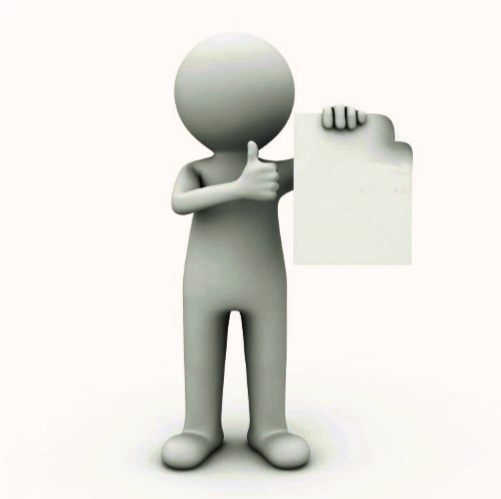 установления инвалидности, индивидуальная программа реабилитации инвалида, выданные федеральным государственным учреждением медико-социальной экспертизы;справка о составе семьи с указанием даты рождения каждого члена семьи и родственных отношений;справка с места работы (службы, учебы) о размерах заработной платы и других доходах каждого совместно проживающего с ним члена семьи (родственника) либо иного лица, обязанного в соответствии с законодательством Российской Федерации обеспечить получателю социальных услуг помощь и уход, за исключением инвалидов и ветеранов Великой Отечественной войны, инвалидов боевых действий, членов семей погибших (умерших) инвалидов и ветеранов Великой Отечественной войны, инвалидов боевых действий, бывших несовершеннолетних узников концлагерей, гетто и других мест принудительного содержания, созданных фашистами и их союзниками в период Второй мировой войны.Основанием для предоставления срочных социальных услуг является заявление получателя социальных услуг или его законного представителя, а также получение от медицинских, образовательных или иных организаций, не входящих в систему социального обслуживания, информации о гражданах, нуждающихся в предоставлении срочных социальных услуг.Управление: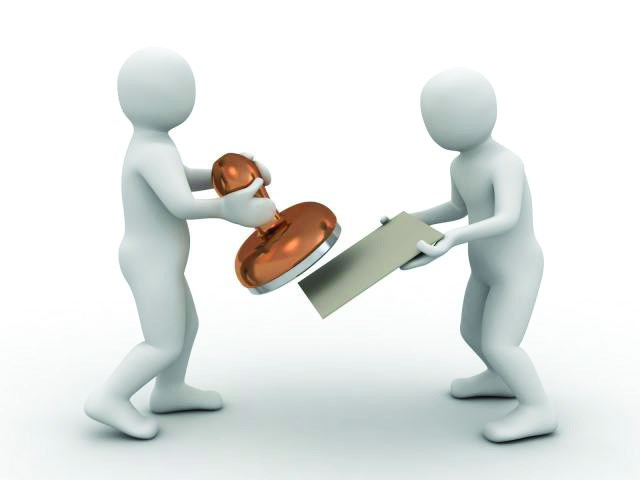 4.1. В порядке межведомственного взаимодействия в течение одного рабочего дня со дня поступления заявления о предоставлении социальных услуг и документов, указанных в пункте 3 настоящего Порядка, запрашивает у уполномоченных органов:справки, свидетельства или другие документы установленного образца о праве получателя социальных услуг на меры социальной поддержки;справку о размере пенсии с учетом надбавок, выдаваемую органом, осуществляющим пенсионное обеспечение.4.2. В день поступления заявления о предоставлении социальных услуг или на следующий день передает информацию, содержащуюся в нем, в Организацию на бумажном носителе.Документы, указанные в подпункте 4.1 пункта 4 настоящего Порядка, могут быть представлены получателем социальных услуг или его законным представителем самостоятельно.Организация в течение трех рабочих дней со дня получения информации, содержащейся в заявлении о предоставлении социальных услуг:осуществляет обследование социально-бытовых условий проживания получателя социальных услуг с составлением соответствующего акта;устанавливает индивидуальную потребность получателя социальных услуг для определения перечня, максимального объема рекомендуемого социального обслуживания на дому с составлением соответствующего акта;передает в Управление на бумажном носителе акт обследования социально-бытовых условий, акт оценки индивидуальной потребности получателя социальных услуг.Управление:принимает решение о признании получателя социальных услуг нуждающимся в социальном обслуживании либо отказе в нем в течение пяти рабочих дней с даты подачи заявления о предоставлении социальных услуг (решение об оказании срочных социальных услуг принимается немедленно в день подачи заявления о предоставлении социальных услуг) и о принятом решении информирует его в письменной или электронной форме;составляет индивидуальную программу предоставления социальных услуг (далее – индивидуальная программа), в которой указывает форму социального обслуживания, виды, объем, периодичность, условия, сроки предоставления, перечень рекомендуемых поставщиков социальных услуг;передает получателю социальных услуг или его законному представителю подписанную индивидуальную программу в срок не более десяти рабочих дней со дня подачи заявления о предоставлении социальных услуг для последующего обращения к поставщику социальных услуг.Поставщик социальных услуг в течение суток с даты представления индивидуальной программы осуществляет зачисление получателя социальных услуг на социальное обслуживание на дому на основании своего приказа, заключает с ним или его законным представителем договор о предоставлении социальных услуг.Существенными условиями договора о предоставлении социальных услуг являются положения, определенные индивидуальной программой, стоимость социальных услуг, в случае если они предоставляются за полную или частичную плату.СОЦИАЛЬНОЕ ОБСЛУЖИВАНИЕПОЛУЧАТЕЛЯ СОЦИАЛЬНЫХ УСЛУГ НА ДОМУ ПРЕКРАЩАЕТСЯ В СЛУЧАЯХ:подачи получателем социальных услуг или его законным представителем заявления об отказе от социального обслуживания, социальной услуги, которое вносится в индивидуальную программу;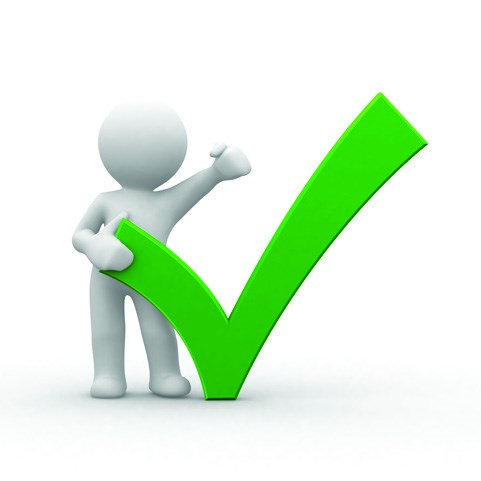 истечения сроков предоставления социального обслуживания, социальной услуги в соответствии с договором о предоставлении социальных услуг;нарушения условий заключенного договора о предоставлении социальных услуг;выявления медицинских противопоказаний, перечень которых утвержден федеральным органом исполнительной власти, осуществляющим функции по выработке и реализации государственной политики и нормативно-правовому регулированию в сфере здравоохранения.Социальное обслуживание на дому не предоставляется при наличии медицинских противопоказаний, перечень которых утвержден федеральным органом исполнительной власти.